केंद्रीय विद्यालय भुरकुण्डा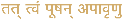 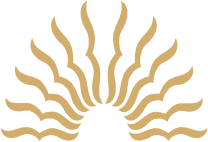 Kendriya Vidyalaya, Bhurkundaनया नगर बरकाकाना(घुटुवा) / N.T.S.-Barkakana,(Ghutuwa)रामगढ़, झारखण्ड– 829103 / Dist. Ramgarh, Jharkhand–829103पुस्तक उपहार SessionNo. of Books Donated in LibraryTotal Book Donated by students2016-172009582017-1827812522018-1929010262019-20-----2020-2156450